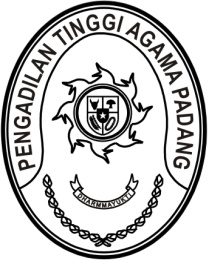 Nomor     	:	W3-A/  /KP.04.1/5/2022	17 Mei 2022Lampiran	: 1 (satu) rangkapPerihal	: 	Usul Pencantuman Gelar Pendidikan		Magister Agama (M.A.) 		a.n. Zulfadli, S.Ag.	Yth. Kepala Kantor Wilayah XIIBadan Kepegawaian Negaradi	PEKANBARUAssalamu’alaikum, Wr. Wb.Bersama ini kami sampaikan usul pencantuman gelar pendidikan Magister Agama (M.A.) a.n. Zulfadli, S.Ag., NIP. 197407052006041004, jabatan Panitera Muda Permohonan Pengadilan Agama Painan.Sebagai bahan pertimbangan kami lampirkan persyaratan sebagai berikut :Foto copy Ijazah dan Transkrip Nilai Terakhir;Foto copy Akreditasi Perguruan Tinggi;Foto copy SK Pangkat Terakhir;Foto copy SK Keterangan Pangkalan Data DIKTI (FORLAPDIKTI)/Surat Keterangan KOPERTAIS;Foto copy Surat Keputusan Izin Belajar.Demikian disampaikan, atas perhatiannya diucapkan terima kasih. Wassalam,Ketua,Zein AhsanTembusan :Ketua Pengadilan Agama Painan